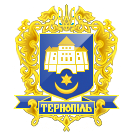 Тернопільська міська радаПОСТІЙНА КОМІСІЯз питань бюджету та фінансівПротокол засідання комісії №22від 02.09.2019р.Всього членів комісії: 	(8) Ібрагімов М.Р., Баб’юк М.П., Болєщук П.М., Зелінка Н.В., Ткаченко А.М., Сиротюк М.М., Яциковська О.Б., Костюк І.В.Присутні члени комісії: 	(7) Баб’юк М.П., Болєщук П.М., Зелінка Н.В., Ткаченко А.М., Сиротюк М.М., Яциковська О.Б., Костюк І.В.Відсутні члени комісії:	(1) Ібрагімов М.Р.Кворум є. Засідання комісії правочинне.На засідання комісії запрошені:Кучер Н.П. – начальник фінансового управління;Добрікова С.Є. – начальник управління організаційно – виконавчої роботи;Соколовський О.І. – начальник управління житлово – комунального господарства, благоустрою та екології;Рудницька І.І. - заступник начальника управління управління житлово – комунального господарства, благоустрою та екології з економічних питань;Бойко Р. – заступник головного бухгалтера КП «Тернопільводоканал»;Похиляк О.П. – начальник управління освіти і науки;Пельвецька О.П. – заступник начальника управління освіти і науки з фінансових питань;Мединський І.Г. – начальник управління транспорту, комунікацій та зв’язку;Вишньовська К.С. - головний спеціаліст організаційного відділу ради управління організаційно-виконавчої роботи.Присутні з власної ініціативи:Поврозник П.І. – депутат міської ради;Балук Л.І. - депутат міської ради;Редьква Н.М. - депутат міської ради.Головуюча – заступник голови комісії Бабюк М.П.СЛУХАЛИ:	Про затвердження порядку денного засідання, відповідно до листа від 30.08.2019р. №217/01-ію.ВИСТУПИЛА:Бабюк М.П., яка запропонувала доповнити порядок денний наступними питаннями:	Депутатське звернення Поврозника П.І. від 02.09.2019р. №15 щодо можливості виділення 60 тис. грн. для капітального ремонту будівлі (ремонт сходів) ЗОШ №5.	Лист УЖКГ від 16.08.2019р. №2275/15 щодо виконання доручення комісії від 18.07.2019р. №19.13.ВИСТУПИВ:	Мединський І.Г.,який запропонував доповнити порядок денний наступним питанням: 	Про внесення змін в Програму розвитку пасажирського транспорту в м.Тернополі на 2018-2020 роки.Результати голосування за затвердження порядку денного засідання в цілому: За – 7, проти-0, утримались-0. Рішення прийнято.ВИРІШИЛИ:		Затвердити порядок денний засідання комісії.Порядок деннийПерше питання порядку денного.СЛУХАЛИ: 		Лист заступника міського голови з питань діяльності виконавчих 				органів ради В.Є.Дідича №205/06-І-Ф щодо надання представника до 			складу Номінаційного комітету від очолюваної комісії.ІНФОРМУВАЛА: 	Бабюк М.П.ВИСТУПИЛИ:        Бабюк М.П., Болєщук П.М., Зелінка Н.В., Ткаченко А.М., Сиротюк М.М., Яциковська О.Б., Костюк І.В.Результати голосування: За – 6, проти-0, утримались-1 (Костюк І.В.). Рішення прийнято.ВИРІШИЛИ: 	1.Погодити кандидатуру Зелінки Н.В. як представника від комісії до складу Номінаційного комітету.	2.Запропонувати на черговій сесії міської ради внести зміни до кількісного складу Номінаційного комітету та запропонувати від комісії з питань бюджету та фінансів 2 членів.Друге питання порядку денного.СЛУХАЛИ:  		Лист заступника міського голови-керуючого справами І.С.Хімейчука від 			02.08.2019р. №1201/05 про план заходів на 2019 рік, передбачений 				програмами міської ради.ІНФОРМУВАЛА: 	Бабюк М.П.ВИРІШИЛИ: 	Лист заступника міського голови-керуючого справами І.С.Хімейчука від 			02.08.2019р. №1201/05 про план заходів на 2019 рік, передбачений 				програмами міської ради взяти до відома.Третє питання порядку денногоСЛУХАЛИ:  		Про розгляд рішення міської ради від 24.07.2019р. № 7/36/197 				«Протокольні доручення».ІНФОРМУВАЛА: 	Бабюк М.П.ВИРІШИЛИ: 	Інформацію  взяти до відома.Четверте питання порядку денного.СЛУХАЛИ: 		Про зняття з контролю рішень міської ради ДОПОВІДАЛА:	Добрікова С.Є.Результати голосування: За – 6, проти-0, утримались-0. Сиротюк М.М. не брав участі в голосуванні. Рішення прийнято.ВИРІШИЛИ: 	Погодити проект рішення міської ради «Про зняття з контролю рішень міської ради», в частині:4. п.3 рішення міської ради від 22.11.2018 року № 7/30/177«Фінансовому управлінню забезпечити фінансування витрат на - придбання приладу вимірювання фізико хімічних показників (ФХП) природного газу за рахунок резервного фонду міського бюджету».П’яте питання порядку денного.СЛУХАЛИ: 		Про затвердження договору про міжбюджетний трансферт на 2019 рік з 	Підволочиською районною радою ДОПОВІДАЛА: 	Похиляк О.П.Результати голосування: За – 7, проти-0, утримались -0. Рішення прийнято.ВИРІШИЛИ: 	Погодити проект рішення міської ради «Про затвердження договору про 	міжбюджетний трансферт на 2019 рік з Підволочиською районною 		радою».Шосте питання порядку денного.СЛУХАЛИ:  		Про внесення змін до рішення міської ради від 19.12.2018р. №7/31/14 			«Про бюджет м.Тернополя (громади) на 2019 рік»ДОПОВІДАЛА: 	Кучер Н.П.ВИСТУПИЛИ:	Соколовський О.І., Бабюк М.П., Болєщук П.М., Зелінка Н.В., Ткаченко А.М., Сиротюк М.М., Яциковська О.Б., Костюк І.В., Балук Л.І., Редьква Н.М., Поврозник П.І.ВИСТУПИВ:	Зелінка Н.В., який запропонував доручити начальнику управління житлово – комунального господарства, благоустрою та екології спільно з начальником фінансового управління віднайти можливість здійснення ремонту заїзду до початкової школи з поглибленим вивченням іноземних мов за адресою вул. Л.Українки.Результати голосування: За – 7, проти-0, утримались-0. Рішення прийнято.ВИРІШИЛИ: 	1.Погодити проект рішення міської ради «Про внесення змін до рішення 			міської ради від 19.12.2018р. №7/31/14 «Про бюджет м.Тернополя 				(громади) на 2019 рік» за умови  виділення коштів для:-виконання робіт з ремонту прибудинкової території Тарнавського,26;- ремонт сходів ЗОШ №5 в сумі 60,0 тис. грн.;-для купівлі нового холодильника (50,0 тис. грн) та виконання поточного  ремонту туалетів (30,0 тис. грн) в ДНЗ №36;-купівлі системи оповіщення в ЗОШ №16 (35,0 тис. грн.) ;- купівлі нового холодильника (50,0 тис. грн.) в ДНЗ №10;-для купівлі обладнання на кухню (50,0 тис. грн.) в ДНЗ №23;-для харчування учнів в школі с.Чернихів (18,0 тис. грн).2. Начальнику управління житлово – комунального господарства, благоустрою та екології спільно з начальником фінансового управління віднайти можливість здійснення наступних ремонтних робіт:Прибудинкові території:-Вербицького,10;-Коновальця,20;-Чалдаєва,6;-Карпенка,12;-Виннниченка,7;-15 Квітня,17-19;-Бенцеля,3;-Збаразька,35.Дахи:			-Коновальця,14;-Чалдаєва,10;-Чалдаєва,8;-Дружби,15;-Винниченка,11.Міжквартальні проїзди:			-Вербицького.Тротуари:		-від зупинки «Універсам» до зупинки ЗОШ №11 (попри будинки за адресою вул. Тарнавського 1,3,5).Житловий фонд:		-водопровідний стояк Злуки,41 (4 пі`дїзд );		-лежаки каналізаційні Пушкіна,5;	- водопровідні стояки  та лежаки каналізаційні Винниченка,13, Карпенка,24.Дитячі майданчики:	Миру 2-3.Сходи:	Тарнавського,5.2. Начальнику фінансового управління віднайти можливість виділення коштів для:-виконання робіт з ремонту прибудинкової території Тарнавського,26;- ремонт сходів ЗОШ №5 в сумі 60,0 тис. грн.;-для купівлі нового холодильника (50,0 тис. грн) та виконання поточного  ремонту туалетів (30,0 тис. грн) в ДНЗ №36;-купівлі системи оповіщення в ЗОШ №16 (35,0 тис. грн.) ;- купівлі нового холодильника (50,0 тис. грн.) в ДНЗ №10;-для купівлі обладнання на кухню (50,0 тис. грн.) в ДНЗ №23;-для харчування учнів в школі с.Чернихів (18,0 тис. грн).3. Доручити начальнику управління житлово – комунального господарства, благоустрою та екології спільно з начальником фінансового управління віднайти можливість здійснення ремонту заїзду до початкової школи з поглибленим вивченням іноземних мов за адресою вул. Л.Українки.Сьоме питання порядку денного.СЛУХАЛИ:  		Про внесення змін  до  рішень міської ради від 15.06.2018р. № 7/25/43 та 			від 06.06.2019р. № 7/35/5.ДОПОВІДАЛА: 	Кучер Н.П. ВИСТУПИВ:		Ткаченко А.М.Результати голосування: За – 6, проти-0, утримались-1 (Ткаченко А.М.). Рішення прийнято.ВИРІШИЛИ: 	Погодити проект рішення міської ради «Про внесення змін  до  рішень 			міської ради від 15.06.2018р. № 7/25/43 та від 06.06.2019р. № 7/35/5».Восьме питання порядку денного.СЛУХАЛИ:  	Про надання дозволу Комунальному підприємству «Тернопільводоканал» на пролонгацію овердрафтового кредитуДОПОВІДАВ: 	Соколовський О.І., Бойко Р.ВИСТУПИВ:		Ткаченко А.М.Результати голосування: За – 7, проти-0, утримались-0. Рішення прийнято.ВИРІШИЛИ:  	Погодити проект рішення міської ради «Про надання дозволу Комунальному підприємству «Тернопільводоканал» на пролонгацію овердрафтового кредиту». Дев’яте питання порядку денного.СЛУХАЛИ:  	Про затвердження договору про грант ESC/E5P 7/18 між Північною екологічною фінансовою корпорацією і Тернопільською міською радою від 21.12.2018р.ДОПОВІДАВ: 	Соколовський О.І.Результати голосування: За – 7, проти-0, утримались-0. Рішення прийнято.ВИРІШИЛИ:  	Погодити проект рішення міської ради «Про затвердження договору про грант ESC/E5P 7/18 між Північною екологічною фінансовою корпорацією і Тернопільською міською радою від 21.12.2018р.».Десяте питання порядку денного.СЛУХАЛИ:  	Про внесення змін в Програму розвитку пасажирського транспорту в м.Тернополі на 2018-2020 роки.ДОПОВІДАВ: 	Мединський І.Г.ВИСТУПИВ:	Костюк І.В.ВИСТУПИВ:	Ткаченко А.М. з пропозицією доручити начальнику управління транспорту, комунікацій та зв’язку надати інформацію членам комісії на електронні скриньки  щодо витрат управління на придбання міського транспорту по групам (порівняння) за 2018-2019р.р. Результати голосування за проект рішення: За – 6, проти-0, утримались-1 (Ткаченко А.М.). Рішення прийнято.ВИРІШИЛИ: 	1.Погодити проект рішення міської ради «Про внесення змін в Програму розвитку пасажирського транспорту в м.Тернополі на 2018-2020 роки».	2.Доручити начальнику управління транспорту, комунікацій та зв’язку надати інформацію членам комісії на електронні скриньки  щодо витрат управління на придбання міського транспорту по групам (порівняння) за 2018-2019р.р. 11.Одинадцяте питання порядку денного.СЛУХАЛИ:  	Депутатське звернення Поврозника П.І. від 02.09.2019р. №15 щодо можливості виділення 60 тис. грн. для капітального ремонту будівлі (ремонт сходів) ЗОШ №5.ІНФОРМУВАЛА:	Бабюк М.П.Результати голосування: За – 7, проти-0, утримались-0. Рішення прийнято.ВИРІШИЛИ:  	Доручити начальнику фінансового управління віднайти можливість виділення коштів для:ремонт сходів ЗОШ №5 в сумі 60,0 тис. грн.12.Дванадцяте питання порядку денного.СЛУХАЛИ:  	Лист УЖКГ від 16.08.2019р. №2275/15 щодо виконання доручення комісії від 18.07.2019р. №19.13.ІНФОРМУВАВ: 	Соколовський О.І.ВИРІШИЛИ: 	Інформацію взяти до відома.		Заступник голови комісії					М.П.Бабюк		Секретар  комісії						Н.В.Зелінка	Лист заступника міського голови з питань діяльності виконавчих органів ради В.Є.Дідича №205/06-І-Ф щодо надання представника до складу Номінаційного комітету від очолюваної комісії.Лист заступника міського голови-керуючого справами І.С.Хімейчука від 02.08.2019р. №1201/05 про план заходів на 2019 рік, передбачений програмами міської ради.Про розгляд рішення міської ради від 24.07.2019р. № 7/36/197 «Протокольні доручення»Про зняття з контролю рішень міської радиПро затвердження договору про міжбюджетний трансферт на 2019 рік з Підволочиською районною радоюПро внесення змін до рішення міської ради від 19.12.2018р. №7/31/14 «Про бюджет м.Тернополя (громади) на 2019 рік»Про внесення змін  до  рішень міської ради від 15.06.2018р. № 7/25/43 та від 06.06.2019р. № 7/35/5Про надання дозволу Комунальному підприємству «Тернопільводоканал» на пролонгацію овердрафтового кредитуПро затвердження договору про грант ESC/E5P 7/18 між Північною екологічною фінансовою корпорацією і Тернопільською міською радою від 21.12.2018р.Про внесення змін в Програму розвитку пасажирського транспорту в м.Тернополі на 2018-2020 рокиДепутатське звернення Поврозника П.І. від 02.09.2019р. №15 щодо можливості виділення 60 тис. грн. для капітального ремонту будівлі (ремонт сходів) ЗОШ №5.Лист УЖКГ від 16.08.2019р. №2275/15 щодо виконання доручення комісії від 18.07.2019р. №19.13.